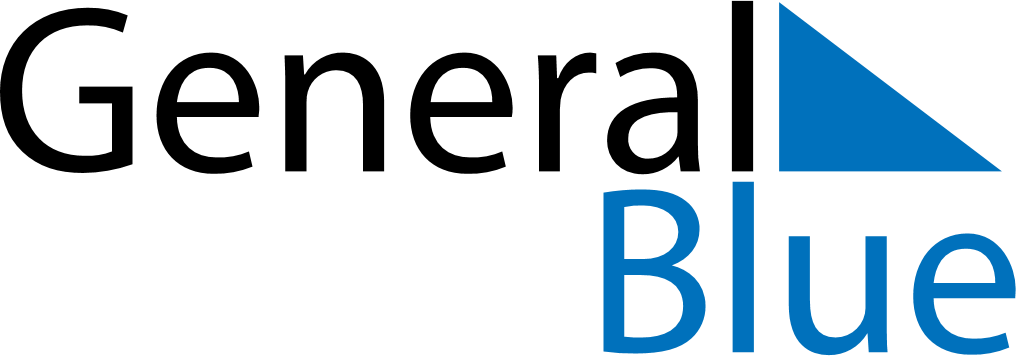 February 2024February 2024February 2024February 2024February 2024February 2024Janjanbureh, GambiaJanjanbureh, GambiaJanjanbureh, GambiaJanjanbureh, GambiaJanjanbureh, GambiaJanjanbureh, GambiaSunday Monday Tuesday Wednesday Thursday Friday Saturday 1 2 3 Sunrise: 7:26 AM Sunset: 6:58 PM Daylight: 11 hours and 32 minutes. Sunrise: 7:25 AM Sunset: 6:59 PM Daylight: 11 hours and 33 minutes. Sunrise: 7:25 AM Sunset: 6:59 PM Daylight: 11 hours and 33 minutes. 4 5 6 7 8 9 10 Sunrise: 7:25 AM Sunset: 7:00 PM Daylight: 11 hours and 34 minutes. Sunrise: 7:25 AM Sunset: 7:00 PM Daylight: 11 hours and 35 minutes. Sunrise: 7:25 AM Sunset: 7:00 PM Daylight: 11 hours and 35 minutes. Sunrise: 7:24 AM Sunset: 7:01 PM Daylight: 11 hours and 36 minutes. Sunrise: 7:24 AM Sunset: 7:01 PM Daylight: 11 hours and 37 minutes. Sunrise: 7:24 AM Sunset: 7:02 PM Daylight: 11 hours and 37 minutes. Sunrise: 7:24 AM Sunset: 7:02 PM Daylight: 11 hours and 38 minutes. 11 12 13 14 15 16 17 Sunrise: 7:23 AM Sunset: 7:02 PM Daylight: 11 hours and 39 minutes. Sunrise: 7:23 AM Sunset: 7:03 PM Daylight: 11 hours and 39 minutes. Sunrise: 7:23 AM Sunset: 7:03 PM Daylight: 11 hours and 40 minutes. Sunrise: 7:22 AM Sunset: 7:03 PM Daylight: 11 hours and 41 minutes. Sunrise: 7:22 AM Sunset: 7:04 PM Daylight: 11 hours and 41 minutes. Sunrise: 7:21 AM Sunset: 7:04 PM Daylight: 11 hours and 42 minutes. Sunrise: 7:21 AM Sunset: 7:04 PM Daylight: 11 hours and 43 minutes. 18 19 20 21 22 23 24 Sunrise: 7:21 AM Sunset: 7:04 PM Daylight: 11 hours and 43 minutes. Sunrise: 7:20 AM Sunset: 7:05 PM Daylight: 11 hours and 44 minutes. Sunrise: 7:20 AM Sunset: 7:05 PM Daylight: 11 hours and 45 minutes. Sunrise: 7:19 AM Sunset: 7:05 PM Daylight: 11 hours and 45 minutes. Sunrise: 7:19 AM Sunset: 7:05 PM Daylight: 11 hours and 46 minutes. Sunrise: 7:18 AM Sunset: 7:06 PM Daylight: 11 hours and 47 minutes. Sunrise: 7:18 AM Sunset: 7:06 PM Daylight: 11 hours and 48 minutes. 25 26 27 28 29 Sunrise: 7:17 AM Sunset: 7:06 PM Daylight: 11 hours and 48 minutes. Sunrise: 7:17 AM Sunset: 7:06 PM Daylight: 11 hours and 49 minutes. Sunrise: 7:16 AM Sunset: 7:07 PM Daylight: 11 hours and 50 minutes. Sunrise: 7:16 AM Sunset: 7:07 PM Daylight: 11 hours and 50 minutes. Sunrise: 7:15 AM Sunset: 7:07 PM Daylight: 11 hours and 51 minutes. 